Тема: Розв’язання задач. Підготовка до контрольної роботиЗадача 1. Відстань між пластинами плоского повітряного конденсатора збільшили від 5 до 12 мм. На скільки змінилася енергія конденсатора, якщо напруга на конденсаторі 180 В?  Площа пластини -174 см2.Дано:d1= 5 мм = 0,05 мd2= 12 мм =0,12 мU=180 ВS = 174 см2 = 174 *10-4 м2ε0 = 8,85*10-12ΔW-?Розв’язанняЗміну енергії конденсатора запишемо так:ΔW  = W2 – W1.Енергію конденсатора визначимо за такою формулою:W =. Електроємність конденсаторів відстань між обкладками яких 5 мм та 12 мм будемо визначати так:С1= ,С2 =  Тоді енергію кожного конденсатора можна визначити за такими залежностями:W1 =; W2 = .ТодіΔW  = W2 – W1 =  -  = *ε*S =  * = 2,5**11,6 = -29,1*10-8 Дж = -0,29 мкДж.Відповідь: Енергія конденсатора зміниться (зменшиться) на 0,29 мкДж.Задача 2. Знайдіть заряд кожного з конденсаторів і різницю потенціалів між точками D і Е (див. рис.), якщо C1 = C 2 = C3 = C, а  C3 = 4*С. До точок А і В підведено постійну напругу U.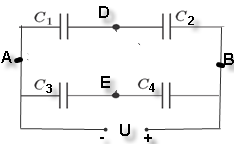 Дано:          C1 = C2 = C3 = C          С4 =4*СUq1, q2, q3, q4-?(φD  - φE)- ?Розв’язанняЗнаходимо електроємність конденсаторів верхньої гілки кола:Згідно до умови задачі С1 = С2 = С тоді знаходимо Св = .Знаходимо електроємність конденсаторів нижньої гілки кола:  = , Сн = .Тоді виходячи з формули  С= заряди на конденсаторах C1 і C2 верхньої гілкиq1 = q2 = .Заряди на конденсаторах C3 і C4 нижньої гілки:q3 = q4 = Для знаходження різниці потенціалів між точками D і E знайдемо напругу на конденсаторах С1 і С3 використовуючи формулу:U= U1 = = = ,U3 = =  = ,U1 = ,U3 = .Якщо від U1 відняти U3 тоді отримаємо U1 – U3= –=  = .Відповідь: q1 = q2 = , q3 = q4 = ,  = 